MUNICIPIO DE TLAJOMULCO DE ZÚÑIGA, JALISCOOFICIALÍA MAYOR “CONVOCATORIA DE LICITACIÓN PÚBLICA LOCAL”OM-11/2021“SERVICIO DE ARMADO Y ENSAMBLE DE PAQUETES DE MOCHILAS CON ÚTILES ESCOLARES PARA EL GOBIERNO MUNICIPAL DE TLAJOMULCO DE ZÚÑIGA, JALISCO”El Municipio de Tlajomulco de Zúñiga, Jalisco a través de su Unidad Centralizada de Compras ubicada en el primer piso del edificio de la calle Higuera número 70, Colonia Centro en Tlajomulco de Zúñiga, Jalisco, con teléfono 01 (33) 32 83 44 00 invita a las Personas Físicas y Morales interesadas, a participar en la LICITACIÓN PÚBLICA LOCAL para la “SERVICIO DE ARMADO Y ENSAMBLE DE PAQUETES DE MOCHILAS CON ÚTILES ESCOLARES PARA EL GOBIERNO MUNICIPAL DE TLAJOMULCO DE ZÚÑIGA, JALISCO”, ello de conformidad con el artículo 134 de la Constitución Política de los Estados Unidos Mexicanos, así como el procedimiento que se establece en el Capítulo Segundo “De la Licitación Pública”, previsto por la Ley de Compras Gubernamentales, Enajenaciones y Contratación de Servicios del Estado de Jalisco y sus Municipios, y a efecto de normar el desarrollo de la presente Licitación, se emiten las siguiente:CONVOCATORIA:CRONOGRAMAPara los fines de estas bases, se entiende por:Las Bases de Licitación así como sus respectivos anexos fueron aprobados por unanimidad por el Comité de Adquisiciones del Municipio de Tlajomulco de Zúñiga, Jalisco; la propuesta del “LICITANTE” deberá sujetarse a las especificaciones señaladas en las Bases de esta Licitación y de cada uno de sus Anexos y para ello cada uno de los licitantes deberá de inscribirse en el presente proceso mediante el pago de derechos de Bases de Licitación ello con fundamento en el artículo 133 fracción IX de la Ley de Ingresos del Municipio de Tlajomulco de Zúñiga, Jalisco y para ello deberán de acudir con la orden de pago adjunta al formato PDF que se encuentra firmado de esta convocatoria a cualquiera de las cajas de la 6 a la 16 de la recaudadora central ubicada en Planta Baja de la calle Higuera no. 70, del Centro Administrativo Tlajomulco CAT, Colonia Centro, Tlajomulco de Zúñiga, Jalisco a pagar la cantidad señalada en el apartado costo de las bases, una vez hecho esto se le entregará un recibo oficial con el que deberá de acudir a la Dirección de Recursos Materiales ubicadas en calle Higuera no. 70, primer piso del Centro Administrativo Tlajomulco CAT, colonia Centro, Tlajomulco de Zúñiga, Jalisco, lugar donde se le entregaran copias y formato Word de la Convocatoria, Bases y Anexos del presente proceso.A t e n t a m e n t eLCP. Raúl Cuevas LanderosSecretario Ejecutivo del Comité de Adquisicionesdel Municipio de Tlajomulco de Zúñiga, JaliscoORDEN DE PAGOBASES DE LICITACIÓN OM-11/2021Favor de llenar a máquina o con letra de moldeNúmero de LicitaciónOM-11/2021Pago de Derechos de las Bases$3,300.00 de conformidad con el artículo 133 fracción IX de la Ley de Ingresos del Municipio de Tlajomulco de Zúñiga, Jalisco.Aprobación de Bases por el Comité Miércoles 17 de febrero del 2021Publicación de la Convocatoria en el portal web del Municipio de Tlajomulco de Zúñiga, Jalisco (en formato descargable)Jueves 18 de febrero del 2021Muestras físicas disponibles para los licitantesDel 18 de febrero al 01 de marzo del 2021 en la Dirección  del Programa Estudiante Aprueba ubicado en Centro Tlajomulco, ubicado en el Andador Centenario No 37, en Tlajomulco de Zúñiga Jalisco.Entrega de preguntas para Junta Aclaratoria y correo electrónico para el envío de preguntasHasta el miércoles 24 de febrero del 2021 a las 15:00 horas, correo: licitaciones@tlajomulco.gob.mxFecha, hora y lugar de la celebración de la primera Junta de Aclaraciones (art. 59, F. III, Ley)Viernes 26 de febrero 2021 a las 13:00 horas, la Dirección de Recursos Materiales, primer piso del Centro Administrativo (CAT), ubicado en la calle de Higuera número #70, Colonia Centro, Tlajomulco de Zúñiga, Jalisco, México.Presentación de muestras físicas de parte de los licitantes.El día 01 de marzo del 2021 de 10:00 hasta las 13:00 hrs. en la Dirección del Programa Estudiante Aprueba Ubicado en Andador Centenario # 37.Entrega de “Certificado de Validación”Se entregará a los licitantes 02 de marzo de 15:00 hrs a 16:00 hrs. en la Dirección del Programa Estudiante Aprueba Ubicado en Andador Centenario # 37.Fecha, hora y lugar de celebración del acto de presentación de proposiciones (art. 59, F. III, Ley)La presentación de proposiciones iniciará el miércoles 03 de marzo 2021 a las 9:00 y concluirá a las 9:15 horas en el inmueble ubicado en Independencia 105 Sur, colonia centro en Tlajomulco de Zúñiga, Jalisco.Fecha, hora y lugar de celebración del acto de apertura de proposiciones (art. 59, F. III, Ley)La apertura de proposiciones iniciará el miércoles 03 de marzo 2021 a las 9:16 horas en el inmueble ubicado en Independencia 105 Sur, colonia centro en Tlajomulco de Zúñiga, Jalisco.Resolución del ganadorEn fecha de apertura de proposiciones o hasta 20 días hábiles posteriores, mismo lugar. Origen de los Recursos (art. 59, F. II, Ley)Municipal Carácter de la Licitación (Art. 55 y 59, F. IV, Ley)LOCALIdioma en que deberán presentarse las proposiciones, anexos y folletos (Art. 59, F. IV, Ley)EspañolEjercicio Fiscal que abarca la Contratación (Art. 59, F. X, Ley)2021Se acredita la suficiencia presupuestal (Art. 50, Ley)SITipo de contrato (Art. 59, F. X, Ley)Contrato u Orden de Compra abierto Aceptación de proposiciones Conjuntas (Art. 59, F. X, Ley) SIAdjudicación de los Bienes o Servicios (por partida/todo a un solo proveedor (Art. 59, F. XI, Ley)Se podrá adjudicar a varios licitantesParticipación de testigo Social (Art. 37, Ley)NOCriterio de evaluación de propuestas (Art. 59, F. XII, Ley)BinarioDescripción detallada de los bienes o servicios con requisitos técnicos mínimos, desempeño, cantidades y condiciones de entrega (Art. 59, F. II, Ley)Anexo 1Anexos que cuenta con la relación enumerada de requisitos y documentos que deberán de presentar los licitantes incluyendo:1.- Acreditación Legal2.- Manifestación de NO encontrarse en los supuestos del Art 52 de la Ley3.- Manifestación de Integridad y NO colusión4.- Demás requisitos que sean solicitados              Anexo 3              Anexo 4              Anexo 4              Anexo 1 y 2Plazo de presentación de propuestas (Art. 60, Ley)Normal: 13 días (supera)Domicilio de las Oficinas de la Contraloría Municipal donde podrán presentarse inconformidades.Independencia 105 Sur, colonia centro en Tlajomulco de Zúñiga, Jalisco“CONVOCANTE”Municipio de Tlajomulco de Zúñiga, Jalisco“DOMICILIO”Higuera No. 70, Col. Centro, Tlajomulco de Zúñiga, Jalisco. “COMITÉ”Comité de Adquisiciones del Municipio de Tlajomulco de Zúñiga, Jalisco“UNIDAD CENTRALIZADA DE COMPRAS”Unidad Centralizada de Compras de Recursos Materiales (Higuera no. 70, primer piso del Centro Administrativo Tlajomulco CAT, Colonia. Centro, Tlajomulco de Zúñiga, Jalisco).“LEY”Ley de Compras Gubernamentales, Enajenaciones y Contratación de Servicios del Estado de Jalisco y sus Municipios“LICITANTE” Persona Física o Moral (Razón Social) “REGLAMENTO”Reglamento de Adquisiciones para el Municipio de Tlajomulco de Zúñiga, Jalisco“PROVEEDOR”Licitante Adjudicado.“PROCESO”La adquisición de: “SERVICIO DE ARMADO Y ENSAMBLE DE PAQUETES DE MOCHILAS CON ÚTILES ESCOLARES PARA EL GOBIERNO MUNICIPAL DE TLAJOMULCO DE ZÚÑIGA, JALISCO” los cuales están descritos en los anexos de las presentes bases.No.DescripciónPIEZAS POR CAJADe 1 hasta la cantidad de 1Mochila primaria (1° y 2°)1221,7632Mochila primaria (3° a 6°)1249,6903Mochila secundaria1027,321PartidaCantidad piezasCantidad piezasArtículoEspecificacionesEmpaque y Entrega1hasta la cantidad de 21,763Primaria de  1 Y 2°22Cuadernos cosidos con hilo poliéster para costura interior y exterior, de raya, tamaño profesional de 19.5 x 25 cm., de 100 hojas, con las páginas impresas con margen rojo el rayado azul, papel bond de 52 gr., pasta de 16pts. (Impresión con base a diseño especificado en las presentes bases).Todos los útiles deberán entregarse dentro de una mochila.Cada mochila deberá entregarse dentro de una bolsa sellada e identificada con grado como indica el anexo.La distribución de diseños para cada partida, se entregará al proveedor(es) que resulte(n) adjudicado(s). Cada paquete deberá entregarse en una caja de cartón doble corrugado.Solo se recibirán entregas en tarimas de madera con medida de 1m x 1.2 m con estivas de 20 cajas por tarima emplayadas, cuya norma de empaque es de 14  mochilas por caja.Se permitirán entregas parciales siempre y cuando se entreguen cajas completas. La caja deberá etiquetarse con cantidad de mochilas y grado, así como con la imagen del Gobierno Municipal de Tlajomulco de Zúñiga.1hasta la cantidad de 21,763Primaria de  1 Y 2°11Cuaderno cosido con hilo poliéster para costura interior y exterior, de cuadro grande, tamaño profesional de 19.5 x 25 cm., de 100 hojas, con las páginas impresas con margen rojo el rayado azul, papel bond de 52 gr., pasta de 16pts. (Impresión con base a diseño especificado en las presentes bases).Todos los útiles deberán entregarse dentro de una mochila.Cada mochila deberá entregarse dentro de una bolsa sellada e identificada con grado como indica el anexo.La distribución de diseños para cada partida, se entregará al proveedor(es) que resulte(n) adjudicado(s). Cada paquete deberá entregarse en una caja de cartón doble corrugado.Solo se recibirán entregas en tarimas de madera con medida de 1m x 1.2 m con estivas de 20 cajas por tarima emplayadas, cuya norma de empaque es de 14  mochilas por caja.Se permitirán entregas parciales siempre y cuando se entreguen cajas completas. La caja deberá etiquetarse con cantidad de mochilas y grado, así como con la imagen del Gobierno Municipal de Tlajomulco de Zúñiga.1hasta la cantidad de 21,763Primaria de  1 Y 2°11Lápiz de madera grafito del número 2 forma hexagonal, con puntilla 2.5mm con borrador. "No toxico".Todos los útiles deberán entregarse dentro de una mochila.Cada mochila deberá entregarse dentro de una bolsa sellada e identificada con grado como indica el anexo.La distribución de diseños para cada partida, se entregará al proveedor(es) que resulte(n) adjudicado(s). Cada paquete deberá entregarse en una caja de cartón doble corrugado.Solo se recibirán entregas en tarimas de madera con medida de 1m x 1.2 m con estivas de 20 cajas por tarima emplayadas, cuya norma de empaque es de 14  mochilas por caja.Se permitirán entregas parciales siempre y cuando se entreguen cajas completas. La caja deberá etiquetarse con cantidad de mochilas y grado, así como con la imagen del Gobierno Municipal de Tlajomulco de Zúñiga.1hasta la cantidad de 21,763Primaria de  1 Y 2°11Lápiz bicolor de madera forma redonda con puntilla 2.5mm azul y roja, "No toxico".Todos los útiles deberán entregarse dentro de una mochila.Cada mochila deberá entregarse dentro de una bolsa sellada e identificada con grado como indica el anexo.La distribución de diseños para cada partida, se entregará al proveedor(es) que resulte(n) adjudicado(s). Cada paquete deberá entregarse en una caja de cartón doble corrugado.Solo se recibirán entregas en tarimas de madera con medida de 1m x 1.2 m con estivas de 20 cajas por tarima emplayadas, cuya norma de empaque es de 14  mochilas por caja.Se permitirán entregas parciales siempre y cuando se entreguen cajas completas. La caja deberá etiquetarse con cantidad de mochilas y grado, así como con la imagen del Gobierno Municipal de Tlajomulco de Zúñiga.1hasta la cantidad de 21,763Primaria de  1 Y 2°11Goma para borrar tipo bloque medidas de 3 x 4 x 1 cm color blanco. "No toxico".Todos los útiles deberán entregarse dentro de una mochila.Cada mochila deberá entregarse dentro de una bolsa sellada e identificada con grado como indica el anexo.La distribución de diseños para cada partida, se entregará al proveedor(es) que resulte(n) adjudicado(s). Cada paquete deberá entregarse en una caja de cartón doble corrugado.Solo se recibirán entregas en tarimas de madera con medida de 1m x 1.2 m con estivas de 20 cajas por tarima emplayadas, cuya norma de empaque es de 14  mochilas por caja.Se permitirán entregas parciales siempre y cuando se entreguen cajas completas. La caja deberá etiquetarse con cantidad de mochilas y grado, así como con la imagen del Gobierno Municipal de Tlajomulco de Zúñiga.1hasta la cantidad de 21,763Primaria de  1 Y 2°11Caja c/12 lápices largos (tamaño 17.8 cm) de colores, de madera reforestada, forma redonda, puntilla 4 mm., "No toxico" (impresión con base a diseño especificado en las presentes bases).Todos los útiles deberán entregarse dentro de una mochila.Cada mochila deberá entregarse dentro de una bolsa sellada e identificada con grado como indica el anexo.La distribución de diseños para cada partida, se entregará al proveedor(es) que resulte(n) adjudicado(s). Cada paquete deberá entregarse en una caja de cartón doble corrugado.Solo se recibirán entregas en tarimas de madera con medida de 1m x 1.2 m con estivas de 20 cajas por tarima emplayadas, cuya norma de empaque es de 14  mochilas por caja.Se permitirán entregas parciales siempre y cuando se entreguen cajas completas. La caja deberá etiquetarse con cantidad de mochilas y grado, así como con la imagen del Gobierno Municipal de Tlajomulco de Zúñiga.1hasta la cantidad de 21,763Primaria de  1 Y 2°11Pegamento en barra de 9 gr "No toxico".Todos los útiles deberán entregarse dentro de una mochila.Cada mochila deberá entregarse dentro de una bolsa sellada e identificada con grado como indica el anexo.La distribución de diseños para cada partida, se entregará al proveedor(es) que resulte(n) adjudicado(s). Cada paquete deberá entregarse en una caja de cartón doble corrugado.Solo se recibirán entregas en tarimas de madera con medida de 1m x 1.2 m con estivas de 20 cajas por tarima emplayadas, cuya norma de empaque es de 14  mochilas por caja.Se permitirán entregas parciales siempre y cuando se entreguen cajas completas. La caja deberá etiquetarse con cantidad de mochilas y grado, así como con la imagen del Gobierno Municipal de Tlajomulco de Zúñiga.1hasta la cantidad de 21,763Primaria de  1 Y 2°11Sacapuntas plástico con depósito.Todos los útiles deberán entregarse dentro de una mochila.Cada mochila deberá entregarse dentro de una bolsa sellada e identificada con grado como indica el anexo.La distribución de diseños para cada partida, se entregará al proveedor(es) que resulte(n) adjudicado(s). Cada paquete deberá entregarse en una caja de cartón doble corrugado.Solo se recibirán entregas en tarimas de madera con medida de 1m x 1.2 m con estivas de 20 cajas por tarima emplayadas, cuya norma de empaque es de 14  mochilas por caja.Se permitirán entregas parciales siempre y cuando se entreguen cajas completas. La caja deberá etiquetarse con cantidad de mochilas y grado, así como con la imagen del Gobierno Municipal de Tlajomulco de Zúñiga.1hasta la cantidad de 21,763Primaria de  1 Y 2°11Tijera escolar de 5" punta roma, hoja de acero inoxidable con mango de plástico.Todos los útiles deberán entregarse dentro de una mochila.Cada mochila deberá entregarse dentro de una bolsa sellada e identificada con grado como indica el anexo.La distribución de diseños para cada partida, se entregará al proveedor(es) que resulte(n) adjudicado(s). Cada paquete deberá entregarse en una caja de cartón doble corrugado.Solo se recibirán entregas en tarimas de madera con medida de 1m x 1.2 m con estivas de 20 cajas por tarima emplayadas, cuya norma de empaque es de 14  mochilas por caja.Se permitirán entregas parciales siempre y cuando se entreguen cajas completas. La caja deberá etiquetarse con cantidad de mochilas y grado, así como con la imagen del Gobierno Municipal de Tlajomulco de Zúñiga.1hasta la cantidad de 21,763Primaria de  1 Y 2°11Paquete de papel bond c/50 hojas blancas tamaño carta peso mínimo 75gr/m2.Todos los útiles deberán entregarse dentro de una mochila.Cada mochila deberá entregarse dentro de una bolsa sellada e identificada con grado como indica el anexo.La distribución de diseños para cada partida, se entregará al proveedor(es) que resulte(n) adjudicado(s). Cada paquete deberá entregarse en una caja de cartón doble corrugado.Solo se recibirán entregas en tarimas de madera con medida de 1m x 1.2 m con estivas de 20 cajas por tarima emplayadas, cuya norma de empaque es de 14  mochilas por caja.Se permitirán entregas parciales siempre y cuando se entreguen cajas completas. La caja deberá etiquetarse con cantidad de mochilas y grado, así como con la imagen del Gobierno Municipal de Tlajomulco de Zúñiga.1hasta la cantidad de 21,763Primaria de  1 Y 2°11Estuche porta lapicero escolar flexible, material poliéster            600, con cierre nylon de 5 mm, con las siguientes medidas de altitud 11.5 cm y longitud de 22 cm.}Todos los útiles deberán entregarse dentro de una mochila.Cada mochila deberá entregarse dentro de una bolsa sellada e identificada con grado como indica el anexo.La distribución de diseños para cada partida, se entregará al proveedor(es) que resulte(n) adjudicado(s). Cada paquete deberá entregarse en una caja de cartón doble corrugado.Solo se recibirán entregas en tarimas de madera con medida de 1m x 1.2 m con estivas de 20 cajas por tarima emplayadas, cuya norma de empaque es de 14  mochilas por caja.Se permitirán entregas parciales siempre y cuando se entreguen cajas completas. La caja deberá etiquetarse con cantidad de mochilas y grado, así como con la imagen del Gobierno Municipal de Tlajomulco de Zúñiga.2 Hasta la cantidad de 49,690Primaria de  3 Y 6°11Cuaderno con encuadernación doble "O" con alambre recubierto color negro de 1mm., de cuadricula chica, de 100 hojas tamaño profesional de 52 grs. Pasta de 16 pts., con las páginas impresas con margen rojo y el rayado azul (impresión con base a diseño especificado en las presentes bases).Todos los  útiles deberán entregarse dentro de una mochila.Cada  mochila deberá entregarse dentro de una bolsa sellada e identificada con grado como indica el anexo.La distribución de diseños para cada partida, se entregará al proveedor(es) que resulte(n) adjudicado(s).Cada paquete deberá entregarse en una caja de cartón doble corrugado.Solo se recibirán entregas en tarimas de madera con medida de 1m x 1.2 m con estivas de 20 cajas por tarima emplayadas, cuya norma de empaque es de 10  mochilas por caja.Se permitirán entregas parciales siempre y cuando se entreguen cajas completas. La caja deberá etiquetarse con cantidad de mochilas y grado, así como con la imagen del Gobierno Municipal de Tlajomulco de Zúñiga.2 Hasta la cantidad de 49,690Primaria de  3 Y 6°44Cuadernos con encuadernación doble "O" con alambre recubierto color negro de 1mm de raya, de 100 hojas tamaño profesional de 52 grs. Pasta de 16 pts., con las páginas impresas con margen rojo y el rayado azul (impresión con base a diseño especificado en las presentes bases).Todos los  útiles deberán entregarse dentro de una mochila.Cada  mochila deberá entregarse dentro de una bolsa sellada e identificada con grado como indica el anexo.La distribución de diseños para cada partida, se entregará al proveedor(es) que resulte(n) adjudicado(s).Cada paquete deberá entregarse en una caja de cartón doble corrugado.Solo se recibirán entregas en tarimas de madera con medida de 1m x 1.2 m con estivas de 20 cajas por tarima emplayadas, cuya norma de empaque es de 10  mochilas por caja.Se permitirán entregas parciales siempre y cuando se entreguen cajas completas. La caja deberá etiquetarse con cantidad de mochilas y grado, así como con la imagen del Gobierno Municipal de Tlajomulco de Zúñiga.2 Hasta la cantidad de 49,690Primaria de  3 Y 6°11Juego de geometría 5 pzas: 1 regla, 2 escuadras, 1 compas de precisión y 1 transportador de 180°.Todos los  útiles deberán entregarse dentro de una mochila.Cada  mochila deberá entregarse dentro de una bolsa sellada e identificada con grado como indica el anexo.La distribución de diseños para cada partida, se entregará al proveedor(es) que resulte(n) adjudicado(s).Cada paquete deberá entregarse en una caja de cartón doble corrugado.Solo se recibirán entregas en tarimas de madera con medida de 1m x 1.2 m con estivas de 20 cajas por tarima emplayadas, cuya norma de empaque es de 10  mochilas por caja.Se permitirán entregas parciales siempre y cuando se entreguen cajas completas. La caja deberá etiquetarse con cantidad de mochilas y grado, así como con la imagen del Gobierno Municipal de Tlajomulco de Zúñiga.2 Hasta la cantidad de 49,690Primaria de  3 Y 6°22Bolígrafo punto mediano tinta negra.Todos los  útiles deberán entregarse dentro de una mochila.Cada  mochila deberá entregarse dentro de una bolsa sellada e identificada con grado como indica el anexo.La distribución de diseños para cada partida, se entregará al proveedor(es) que resulte(n) adjudicado(s).Cada paquete deberá entregarse en una caja de cartón doble corrugado.Solo se recibirán entregas en tarimas de madera con medida de 1m x 1.2 m con estivas de 20 cajas por tarima emplayadas, cuya norma de empaque es de 10  mochilas por caja.Se permitirán entregas parciales siempre y cuando se entreguen cajas completas. La caja deberá etiquetarse con cantidad de mochilas y grado, así como con la imagen del Gobierno Municipal de Tlajomulco de Zúñiga.2 Hasta la cantidad de 49,690Primaria de  3 Y 6°11Lápiz de madera grafito del número 2 forma hexagonal, con puntilla 2.5mm con borrador "No toxico".Todos los  útiles deberán entregarse dentro de una mochila.Cada  mochila deberá entregarse dentro de una bolsa sellada e identificada con grado como indica el anexo.La distribución de diseños para cada partida, se entregará al proveedor(es) que resulte(n) adjudicado(s).Cada paquete deberá entregarse en una caja de cartón doble corrugado.Solo se recibirán entregas en tarimas de madera con medida de 1m x 1.2 m con estivas de 20 cajas por tarima emplayadas, cuya norma de empaque es de 10  mochilas por caja.Se permitirán entregas parciales siempre y cuando se entreguen cajas completas. La caja deberá etiquetarse con cantidad de mochilas y grado, así como con la imagen del Gobierno Municipal de Tlajomulco de Zúñiga.2 Hasta la cantidad de 49,690Primaria de  3 Y 6°11Lápiz bicolor de madera forma redonda con puntilla 2.5mm azul y roja, "No toxico".Todos los  útiles deberán entregarse dentro de una mochila.Cada  mochila deberá entregarse dentro de una bolsa sellada e identificada con grado como indica el anexo.La distribución de diseños para cada partida, se entregará al proveedor(es) que resulte(n) adjudicado(s).Cada paquete deberá entregarse en una caja de cartón doble corrugado.Solo se recibirán entregas en tarimas de madera con medida de 1m x 1.2 m con estivas de 20 cajas por tarima emplayadas, cuya norma de empaque es de 10  mochilas por caja.Se permitirán entregas parciales siempre y cuando se entreguen cajas completas. La caja deberá etiquetarse con cantidad de mochilas y grado, así como con la imagen del Gobierno Municipal de Tlajomulco de Zúñiga.2 Hasta la cantidad de 49,690Primaria de  3 Y 6°11Goma para borrar tipo bloque medidas de 3 x 4 x 1 cm color blanco. "No toxico"Todos los  útiles deberán entregarse dentro de una mochila.Cada  mochila deberá entregarse dentro de una bolsa sellada e identificada con grado como indica el anexo.La distribución de diseños para cada partida, se entregará al proveedor(es) que resulte(n) adjudicado(s).Cada paquete deberá entregarse en una caja de cartón doble corrugado.Solo se recibirán entregas en tarimas de madera con medida de 1m x 1.2 m con estivas de 20 cajas por tarima emplayadas, cuya norma de empaque es de 10  mochilas por caja.Se permitirán entregas parciales siempre y cuando se entreguen cajas completas. La caja deberá etiquetarse con cantidad de mochilas y grado, así como con la imagen del Gobierno Municipal de Tlajomulco de Zúñiga.2 Hasta la cantidad de 49,690Primaria de  3 Y 6°11Caja c/12 lápices largos (tamaño 17.8 cm) de colores, de madera reforestada, forma redonda, puntilla 4 mm., "No toxico". (Impresión con base a diseño especificado en las presentes bases).Todos los  útiles deberán entregarse dentro de una mochila.Cada  mochila deberá entregarse dentro de una bolsa sellada e identificada con grado como indica el anexo.La distribución de diseños para cada partida, se entregará al proveedor(es) que resulte(n) adjudicado(s).Cada paquete deberá entregarse en una caja de cartón doble corrugado.Solo se recibirán entregas en tarimas de madera con medida de 1m x 1.2 m con estivas de 20 cajas por tarima emplayadas, cuya norma de empaque es de 10  mochilas por caja.Se permitirán entregas parciales siempre y cuando se entreguen cajas completas. La caja deberá etiquetarse con cantidad de mochilas y grado, así como con la imagen del Gobierno Municipal de Tlajomulco de Zúñiga.2 Hasta la cantidad de 49,690Primaria de  3 Y 6°11Pegamento en barra de 9 gr "No toxico".Todos los  útiles deberán entregarse dentro de una mochila.Cada  mochila deberá entregarse dentro de una bolsa sellada e identificada con grado como indica el anexo.La distribución de diseños para cada partida, se entregará al proveedor(es) que resulte(n) adjudicado(s).Cada paquete deberá entregarse en una caja de cartón doble corrugado.Solo se recibirán entregas en tarimas de madera con medida de 1m x 1.2 m con estivas de 20 cajas por tarima emplayadas, cuya norma de empaque es de 10  mochilas por caja.Se permitirán entregas parciales siempre y cuando se entreguen cajas completas. La caja deberá etiquetarse con cantidad de mochilas y grado, así como con la imagen del Gobierno Municipal de Tlajomulco de Zúñiga.2 Hasta la cantidad de 49,690Primaria de  3 Y 6°11Sacapuntas plástico con depósito.Todos los  útiles deberán entregarse dentro de una mochila.Cada  mochila deberá entregarse dentro de una bolsa sellada e identificada con grado como indica el anexo.La distribución de diseños para cada partida, se entregará al proveedor(es) que resulte(n) adjudicado(s).Cada paquete deberá entregarse en una caja de cartón doble corrugado.Solo se recibirán entregas en tarimas de madera con medida de 1m x 1.2 m con estivas de 20 cajas por tarima emplayadas, cuya norma de empaque es de 10  mochilas por caja.Se permitirán entregas parciales siempre y cuando se entreguen cajas completas. La caja deberá etiquetarse con cantidad de mochilas y grado, así como con la imagen del Gobierno Municipal de Tlajomulco de Zúñiga.2 Hasta la cantidad de 49,690Primaria de  3 Y 6°11Tijera escolar de 5 " punta roma, hoja de acero inoxidable con mango de plástico.Todos los  útiles deberán entregarse dentro de una mochila.Cada  mochila deberá entregarse dentro de una bolsa sellada e identificada con grado como indica el anexo.La distribución de diseños para cada partida, se entregará al proveedor(es) que resulte(n) adjudicado(s).Cada paquete deberá entregarse en una caja de cartón doble corrugado.Solo se recibirán entregas en tarimas de madera con medida de 1m x 1.2 m con estivas de 20 cajas por tarima emplayadas, cuya norma de empaque es de 10  mochilas por caja.Se permitirán entregas parciales siempre y cuando se entreguen cajas completas. La caja deberá etiquetarse con cantidad de mochilas y grado, así como con la imagen del Gobierno Municipal de Tlajomulco de Zúñiga.2 Hasta la cantidad de 49,690Primaria de  3 Y 6°11Paquete de papel bond paquete c/50 hojas blancas tamaño carta peso mínimo 75gr/m2.Todos los  útiles deberán entregarse dentro de una mochila.Cada  mochila deberá entregarse dentro de una bolsa sellada e identificada con grado como indica el anexo.La distribución de diseños para cada partida, se entregará al proveedor(es) que resulte(n) adjudicado(s).Cada paquete deberá entregarse en una caja de cartón doble corrugado.Solo se recibirán entregas en tarimas de madera con medida de 1m x 1.2 m con estivas de 20 cajas por tarima emplayadas, cuya norma de empaque es de 10  mochilas por caja.Se permitirán entregas parciales siempre y cuando se entreguen cajas completas. La caja deberá etiquetarse con cantidad de mochilas y grado, así como con la imagen del Gobierno Municipal de Tlajomulco de Zúñiga.2 Hasta la cantidad de 49,690Primaria de  3 Y 6°11Marca textos tinta fluorescente amarillo con punta de cincel de 3.5 mm, cuerpo largo de punta a punta de 13.7 Cm.Todos los  útiles deberán entregarse dentro de una mochila.Cada  mochila deberá entregarse dentro de una bolsa sellada e identificada con grado como indica el anexo.La distribución de diseños para cada partida, se entregará al proveedor(es) que resulte(n) adjudicado(s).Cada paquete deberá entregarse en una caja de cartón doble corrugado.Solo se recibirán entregas en tarimas de madera con medida de 1m x 1.2 m con estivas de 20 cajas por tarima emplayadas, cuya norma de empaque es de 10  mochilas por caja.Se permitirán entregas parciales siempre y cuando se entreguen cajas completas. La caja deberá etiquetarse con cantidad de mochilas y grado, así como con la imagen del Gobierno Municipal de Tlajomulco de Zúñiga.2 Hasta la cantidad de 49,690Primaria de  3 Y 6°11Estuche porta lapicero escolar flexible, material poliéster 600, con cierre nylon de 5 mm, con las siguientes medidas de altitud 11.5 cm y longitud de 22 cm.Todos los  útiles deberán entregarse dentro de una mochila.Cada  mochila deberá entregarse dentro de una bolsa sellada e identificada con grado como indica el anexo.La distribución de diseños para cada partida, se entregará al proveedor(es) que resulte(n) adjudicado(s).Cada paquete deberá entregarse en una caja de cartón doble corrugado.Solo se recibirán entregas en tarimas de madera con medida de 1m x 1.2 m con estivas de 20 cajas por tarima emplayadas, cuya norma de empaque es de 10  mochilas por caja.Se permitirán entregas parciales siempre y cuando se entreguen cajas completas. La caja deberá etiquetarse con cantidad de mochilas y grado, así como con la imagen del Gobierno Municipal de Tlajomulco de Zúñiga.3hasta la cantidad de 27,321 Secundaria333 cuadernos de cuadricula chica, encuadernación doble "O" con alambre recubierto color negro de 1mm, de 100 hojas, de 52 gr., tamaño profesional, pasta de 16 pts., con las páginas impresas con margen rojo y el rayado azul (impresión con base a diseño especificado en las presentes bases).Todos los  útiles deberán entregarse dentro de una mochila.Cada  mochila deberá entregarse dentro de una bolsa sellada e identificada con grado como indica el anexo.La distribución de diseños para cada partida, se entregará al proveedor(es) que resulte(n) adjudicado(s). Cada paquete deberá entregarse en una caja de cartón doble corrugado.Solo se recibirán entregas en tarimas de madera con medida de 1m x 1.2 cm con estivas de 20 cajas por tarima emplayadas, cuya norma de empaque es de 10 mochilas por caja.Se permitirán entregas parciales siempre y cuando se entreguen cajas completas. La caja deberá etiquetarse con cantidad de mochilas y grado, así como con la imagen del Gobierno Municipal de Tlajomulco de Zúñiga.3hasta la cantidad de 27,321 Secundaria33Cuadernos de raya, encuadernación doble "O" con alambre recubierto color negro de 1mm, de 100 hojas, de 52 gr., tamaño profesional, pasta de 16 pts., con las páginas impresas con margen rojo y el rayado azul. (Impresión con base a diseño especificado en las presentes bases).Todos los  útiles deberán entregarse dentro de una mochila.Cada  mochila deberá entregarse dentro de una bolsa sellada e identificada con grado como indica el anexo.La distribución de diseños para cada partida, se entregará al proveedor(es) que resulte(n) adjudicado(s). Cada paquete deberá entregarse en una caja de cartón doble corrugado.Solo se recibirán entregas en tarimas de madera con medida de 1m x 1.2 cm con estivas de 20 cajas por tarima emplayadas, cuya norma de empaque es de 10 mochilas por caja.Se permitirán entregas parciales siempre y cuando se entreguen cajas completas. La caja deberá etiquetarse con cantidad de mochilas y grado, así como con la imagen del Gobierno Municipal de Tlajomulco de Zúñiga.3hasta la cantidad de 27,321 Secundaria11Lápiz de madera grafito del número 2 forma hexagonal, con puntilla 2.5mm con borrador. "No toxico".Todos los  útiles deberán entregarse dentro de una mochila.Cada  mochila deberá entregarse dentro de una bolsa sellada e identificada con grado como indica el anexo.La distribución de diseños para cada partida, se entregará al proveedor(es) que resulte(n) adjudicado(s). Cada paquete deberá entregarse en una caja de cartón doble corrugado.Solo se recibirán entregas en tarimas de madera con medida de 1m x 1.2 cm con estivas de 20 cajas por tarima emplayadas, cuya norma de empaque es de 10 mochilas por caja.Se permitirán entregas parciales siempre y cuando se entreguen cajas completas. La caja deberá etiquetarse con cantidad de mochilas y grado, así como con la imagen del Gobierno Municipal de Tlajomulco de Zúñiga.3hasta la cantidad de 27,321 Secundaria11Sacapuntas plástico con depósito.Todos los  útiles deberán entregarse dentro de una mochila.Cada  mochila deberá entregarse dentro de una bolsa sellada e identificada con grado como indica el anexo.La distribución de diseños para cada partida, se entregará al proveedor(es) que resulte(n) adjudicado(s). Cada paquete deberá entregarse en una caja de cartón doble corrugado.Solo se recibirán entregas en tarimas de madera con medida de 1m x 1.2 cm con estivas de 20 cajas por tarima emplayadas, cuya norma de empaque es de 10 mochilas por caja.Se permitirán entregas parciales siempre y cuando se entreguen cajas completas. La caja deberá etiquetarse con cantidad de mochilas y grado, así como con la imagen del Gobierno Municipal de Tlajomulco de Zúñiga.3hasta la cantidad de 27,321 Secundaria11Lápiz bicolor de madera forma redonda con puntilla 2.5mm azul y roja, "No toxico".Todos los  útiles deberán entregarse dentro de una mochila.Cada  mochila deberá entregarse dentro de una bolsa sellada e identificada con grado como indica el anexo.La distribución de diseños para cada partida, se entregará al proveedor(es) que resulte(n) adjudicado(s). Cada paquete deberá entregarse en una caja de cartón doble corrugado.Solo se recibirán entregas en tarimas de madera con medida de 1m x 1.2 cm con estivas de 20 cajas por tarima emplayadas, cuya norma de empaque es de 10 mochilas por caja.Se permitirán entregas parciales siempre y cuando se entreguen cajas completas. La caja deberá etiquetarse con cantidad de mochilas y grado, así como con la imagen del Gobierno Municipal de Tlajomulco de Zúñiga.3hasta la cantidad de 27,321 Secundaria11Goma para borrar tipo bloque medidas de 3 x 4 x 1 cm color blanco. "No toxico"Todos los  útiles deberán entregarse dentro de una mochila.Cada  mochila deberá entregarse dentro de una bolsa sellada e identificada con grado como indica el anexo.La distribución de diseños para cada partida, se entregará al proveedor(es) que resulte(n) adjudicado(s). Cada paquete deberá entregarse en una caja de cartón doble corrugado.Solo se recibirán entregas en tarimas de madera con medida de 1m x 1.2 cm con estivas de 20 cajas por tarima emplayadas, cuya norma de empaque es de 10 mochilas por caja.Se permitirán entregas parciales siempre y cuando se entreguen cajas completas. La caja deberá etiquetarse con cantidad de mochilas y grado, así como con la imagen del Gobierno Municipal de Tlajomulco de Zúñiga.3hasta la cantidad de 27,321 Secundaria22Bolígrafos punto mediano tinta negra.Todos los  útiles deberán entregarse dentro de una mochila.Cada  mochila deberá entregarse dentro de una bolsa sellada e identificada con grado como indica el anexo.La distribución de diseños para cada partida, se entregará al proveedor(es) que resulte(n) adjudicado(s). Cada paquete deberá entregarse en una caja de cartón doble corrugado.Solo se recibirán entregas en tarimas de madera con medida de 1m x 1.2 cm con estivas de 20 cajas por tarima emplayadas, cuya norma de empaque es de 10 mochilas por caja.Se permitirán entregas parciales siempre y cuando se entreguen cajas completas. La caja deberá etiquetarse con cantidad de mochilas y grado, así como con la imagen del Gobierno Municipal de Tlajomulco de Zúñiga.3hasta la cantidad de 27,321 Secundaria11Pegamento en barra de 9 gr "No toxico".Todos los  útiles deberán entregarse dentro de una mochila.Cada  mochila deberá entregarse dentro de una bolsa sellada e identificada con grado como indica el anexo.La distribución de diseños para cada partida, se entregará al proveedor(es) que resulte(n) adjudicado(s). Cada paquete deberá entregarse en una caja de cartón doble corrugado.Solo se recibirán entregas en tarimas de madera con medida de 1m x 1.2 cm con estivas de 20 cajas por tarima emplayadas, cuya norma de empaque es de 10 mochilas por caja.Se permitirán entregas parciales siempre y cuando se entreguen cajas completas. La caja deberá etiquetarse con cantidad de mochilas y grado, así como con la imagen del Gobierno Municipal de Tlajomulco de Zúñiga.3hasta la cantidad de 27,321 Secundaria11juego de escuadras S/G C/B 25 cm.Todos los  útiles deberán entregarse dentro de una mochila.Cada  mochila deberá entregarse dentro de una bolsa sellada e identificada con grado como indica el anexo.La distribución de diseños para cada partida, se entregará al proveedor(es) que resulte(n) adjudicado(s). Cada paquete deberá entregarse en una caja de cartón doble corrugado.Solo se recibirán entregas en tarimas de madera con medida de 1m x 1.2 cm con estivas de 20 cajas por tarima emplayadas, cuya norma de empaque es de 10 mochilas por caja.Se permitirán entregas parciales siempre y cuando se entreguen cajas completas. La caja deberá etiquetarse con cantidad de mochilas y grado, así como con la imagen del Gobierno Municipal de Tlajomulco de Zúñiga.3hasta la cantidad de 27,321 Secundaria11Compás de precisión.Todos los  útiles deberán entregarse dentro de una mochila.Cada  mochila deberá entregarse dentro de una bolsa sellada e identificada con grado como indica el anexo.La distribución de diseños para cada partida, se entregará al proveedor(es) que resulte(n) adjudicado(s). Cada paquete deberá entregarse en una caja de cartón doble corrugado.Solo se recibirán entregas en tarimas de madera con medida de 1m x 1.2 cm con estivas de 20 cajas por tarima emplayadas, cuya norma de empaque es de 10 mochilas por caja.Se permitirán entregas parciales siempre y cuando se entreguen cajas completas. La caja deberá etiquetarse con cantidad de mochilas y grado, así como con la imagen del Gobierno Municipal de Tlajomulco de Zúñiga.3hasta la cantidad de 27,321 Secundaria11Regla de plástico 30 cm, graduada, flexible.Todos los  útiles deberán entregarse dentro de una mochila.Cada  mochila deberá entregarse dentro de una bolsa sellada e identificada con grado como indica el anexo.La distribución de diseños para cada partida, se entregará al proveedor(es) que resulte(n) adjudicado(s). Cada paquete deberá entregarse en una caja de cartón doble corrugado.Solo se recibirán entregas en tarimas de madera con medida de 1m x 1.2 cm con estivas de 20 cajas por tarima emplayadas, cuya norma de empaque es de 10 mochilas por caja.Se permitirán entregas parciales siempre y cuando se entreguen cajas completas. La caja deberá etiquetarse con cantidad de mochilas y grado, así como con la imagen del Gobierno Municipal de Tlajomulco de Zúñiga.3hasta la cantidad de 27,321 Secundaria11Tijera escolar de 5" punta roma, hoja de acero inoxidable con mango de plástico.Todos los  útiles deberán entregarse dentro de una mochila.Cada  mochila deberá entregarse dentro de una bolsa sellada e identificada con grado como indica el anexo.La distribución de diseños para cada partida, se entregará al proveedor(es) que resulte(n) adjudicado(s). Cada paquete deberá entregarse en una caja de cartón doble corrugado.Solo se recibirán entregas en tarimas de madera con medida de 1m x 1.2 cm con estivas de 20 cajas por tarima emplayadas, cuya norma de empaque es de 10 mochilas por caja.Se permitirán entregas parciales siempre y cuando se entreguen cajas completas. La caja deberá etiquetarse con cantidad de mochilas y grado, así como con la imagen del Gobierno Municipal de Tlajomulco de Zúñiga.3hasta la cantidad de 27,321 Secundaria11Paquete papel bond paquete c/50 hojas blancas tamaño carta peso mínimo 75gr/m2.Todos los  útiles deberán entregarse dentro de una mochila.Cada  mochila deberá entregarse dentro de una bolsa sellada e identificada con grado como indica el anexo.La distribución de diseños para cada partida, se entregará al proveedor(es) que resulte(n) adjudicado(s). Cada paquete deberá entregarse en una caja de cartón doble corrugado.Solo se recibirán entregas en tarimas de madera con medida de 1m x 1.2 cm con estivas de 20 cajas por tarima emplayadas, cuya norma de empaque es de 10 mochilas por caja.Se permitirán entregas parciales siempre y cuando se entreguen cajas completas. La caja deberá etiquetarse con cantidad de mochilas y grado, así como con la imagen del Gobierno Municipal de Tlajomulco de Zúñiga.3hasta la cantidad de 27,321 Secundaria11calculadora científica de 56 funciones de 8 + 2 dígitos duo power, solar y de pila AA.Todos los  útiles deberán entregarse dentro de una mochila.Cada  mochila deberá entregarse dentro de una bolsa sellada e identificada con grado como indica el anexo.La distribución de diseños para cada partida, se entregará al proveedor(es) que resulte(n) adjudicado(s). Cada paquete deberá entregarse en una caja de cartón doble corrugado.Solo se recibirán entregas en tarimas de madera con medida de 1m x 1.2 cm con estivas de 20 cajas por tarima emplayadas, cuya norma de empaque es de 10 mochilas por caja.Se permitirán entregas parciales siempre y cuando se entreguen cajas completas. La caja deberá etiquetarse con cantidad de mochilas y grado, así como con la imagen del Gobierno Municipal de Tlajomulco de Zúñiga.3hasta la cantidad de 27,321 Secundaria11Marca textos tinta fluorescente amarillo con punta de cincel de 3.5 mm, cuerpo largo de punta a punta de 13.7 Cm.Todos los  útiles deberán entregarse dentro de una mochila.Cada  mochila deberá entregarse dentro de una bolsa sellada e identificada con grado como indica el anexo.La distribución de diseños para cada partida, se entregará al proveedor(es) que resulte(n) adjudicado(s). Cada paquete deberá entregarse en una caja de cartón doble corrugado.Solo se recibirán entregas en tarimas de madera con medida de 1m x 1.2 cm con estivas de 20 cajas por tarima emplayadas, cuya norma de empaque es de 10 mochilas por caja.Se permitirán entregas parciales siempre y cuando se entreguen cajas completas. La caja deberá etiquetarse con cantidad de mochilas y grado, así como con la imagen del Gobierno Municipal de Tlajomulco de Zúñiga.3hasta la cantidad de 27,321 Secundaria11Estuche porta lapicero escolar flexible. Material poliéster 600, con cierre nylon de 5 mm, con las siguientes medidas de altitud 11.5 cm y longitud de 22 cm.Todos los  útiles deberán entregarse dentro de una mochila.Cada  mochila deberá entregarse dentro de una bolsa sellada e identificada con grado como indica el anexo.La distribución de diseños para cada partida, se entregará al proveedor(es) que resulte(n) adjudicado(s). Cada paquete deberá entregarse en una caja de cartón doble corrugado.Solo se recibirán entregas en tarimas de madera con medida de 1m x 1.2 cm con estivas de 20 cajas por tarima emplayadas, cuya norma de empaque es de 10 mochilas por caja.Se permitirán entregas parciales siempre y cuando se entreguen cajas completas. La caja deberá etiquetarse con cantidad de mochilas y grado, así como con la imagen del Gobierno Municipal de Tlajomulco de Zúñiga.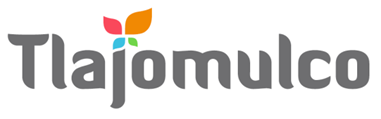 MUNICIPIO DE TLAJOMULCO DE ZÚÑIGA, JALISCODIRECCIÓN DE RECURSOS MATERIALESMUNICIPIO DE TLAJOMULCO DE ZÚÑIGA, JALISCODIRECCIÓN DE RECURSOS MATERIALESDATOS DE LICITACIÓNDATOS DE LICITACIÓNIMPORTE: $3,300.00     CON LETRA: SON TRES MIL TRESCIENTOS PESOS, 00/100, M. N.IMPORTE: $3,300.00     CON LETRA: SON TRES MIL TRESCIENTOS PESOS, 00/100, M. N.LICITACIÓN PÚBLICA LOCALOM-11/2021 “SERVICIO DE ARMADO Y ENSAMBLE DE PAQUETES DE MOCHILAS CON ÚTILES ESCOLARES PARA EL GOBIERNO MUNICIPAL DE TLAJOMULCO DE ZÚÑIGA, JALISCO”DATOS DEL LICITANTEDATOS DEL LICITANTELICITANTE R. F. C.NO. DE PROVEEDOR (PARA EL CASO DE CONTAR CON NÚMERO)NOMBRE DE REPRESENTANTETELÉFONO CELULAR DE CONTACTOCORREO ELECTRÓNICO Sello autorización área responsableLIC. RAÚL CUEVAS LANDEROSDIRECTOR DE RECURSOS MATERIALESSello autorización área responsableLIC. RAÚL CUEVAS LANDEROSDIRECTOR DE RECURSOS MATERIALES